Media Contacts: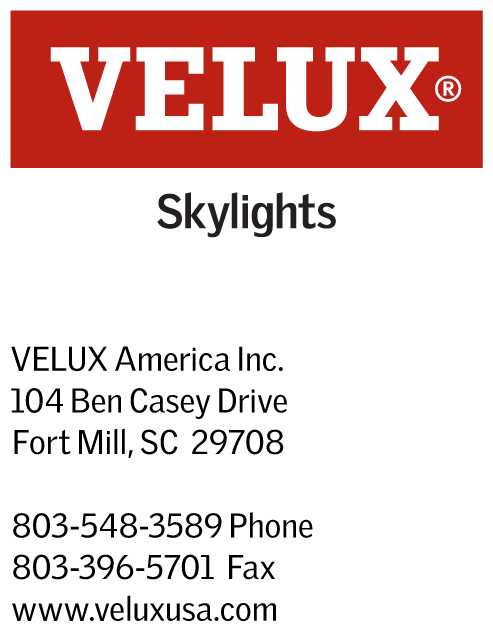 Dana Haydock704-926-1301dhaydock@wrayward.comAshley Moran704-926-1376amoran@wrayward.com VELUX® MODULAR SKYLIGHTS MAKE LARGE COMMERCIAL SKYLIGHT INSTALLATION A SNAPLearn More at IBS Booth W3416ORLANDO, Fl., Jan. 10-12, 2017 – VELUX America’s line of Modular Skylights (VMS), available in six rooflight configurations, make it simple to transform commercial spaces using daylight and fresh air without the headaches typically associated with atrium-style ceiling glazing.	The modular system, designed in cooperation with architects from London-based Foster + Partners, integrates ventilation and sunscreening components into a skylight design for a prefabricated skylight concept that offers ease of installation and versatility.	“The modular nature of the product makes it easy to integrate into a variety of architectural styles, roof configurations and interior lighting needs,” said Ross Vandermark, national product manager for VELUX America. “It’s a plug and play solution that saves time while providing maximum benefit to the end users.”	Configurations offered include the following:Ridgelight with Beam 5: A good solution for large rooms where people are in transit; discreet beams give the illusion of a glass ceiling.Ridgelight 25-40: A traditional double row of skylights that come to a peak in the middle; creates a sense of openness. Longlight: 5-25 is ideal for corridors, hallways and large rooms; 5-40 wall-mounted version available.Northlight 40-90: Perfect for north-facing roofs, the skylights are angled to a nearly upright position to capture soft, diffuse northern light that’s perfect for galleries and museums.Atrium: Multiple rows of Ridgelights or Longlights supported only by structural beams.VELUX Modular Skylights proved essential to the renovation of East Sibley Hall College of Architecture, Art and Planning at Cornell University and played a starring role in the renovation of Buffalo, New York’s F.N. Burt Company Factory into a live/work/play development. They have been installed on projects around the world, creating light-filled spaces for students, travelers and office workers.	The VMS system is a predesigned, pre-engineered system that eliminates the need for worksite caulking, puttying, welding, soldering or glass cutting.   “Where typically with commercial skylights the opening is filled with a metal framework and then individual sheets of glass are applied in a complicated and lengthy process, this is a complete unitized system that is fitted over the opening on a site-built curb,” said Mike Rhoden, commercial sales representative with VELUX.The skylights are available only through select specialized VELUX commercial partners.	The skylights come in fixed and venting configurations and shades are custom-built for each unit. Custom sizing, colors and glazings are also available.The VELUX-supplied control system allows the integration of shades and skylight window motors into a building energy management system for the ultimate in energy efficiency. 	Learn more at www.veluxusa.com/vms.  #   #   #VELUX is the world leader in skylights and roof windows and is one of the strongest brands in the global building materials sector. VELUX America products are available nationwide through home centers, building material suppliers, lumberyards, and independent door, window, or roofing retailers. Consumers can locate local suppliers and installers and access information on skylight selection and the benefits of bringing more natural light and fresh air into the home by visiting www.veluxusa.com or www.whyskylights.com. Follow VELUX on Social MediaYouTube: www.youtube.com/veluxusa	Facebook: www.facebook.com/veluxamericaTwitter: www.twitter.com/veluxamerica  Pinterest: www.pinterest.com/veluxamericaVimeo: www.vimeo.com/veluxusa Instagram: www.instagram.com/veluxusa 